Gdańsk, dnia13 maja 2020 rokuZAPYTANIE OFERTOWEna świadczenie usług z zakresu medycyny pracy dla Opery Bałtyckiej w GdańskuPostępowanie o udzielenie zamówienia publicznego bez stosowania przepisów ustawy z dnia 29 stycznia 2004r. prawo zamówień publicznych prowadzone w formie zapytania ofertowego. Szacowana wartość zamówienia nie przekracza wyrażonej w złotych równowartości kwoty 30 000 euro.DANE ZAMAWIAJĄCEGOOpera Bałtycka w Gdańsku80-219 Gdańsk, Al. Zwycięstwa 15tel. 58 763 49 12/13e-mail: sekretariat@operabaltycka.plOPIS PRZEDMIOTU ZAMÓWIENIAPrzedmiotem zamówienia są usługi z zakresu medycyny pracy. Szczegółowy opis przedmiotu zamówienia stanowi Załącznik nr 1 do zapytania.OPIS SPOSOBU PRZYGOTOWANIA OFERTYOferta musi zawierać wypełniony formularz ofertowy – załącznik do zapytania ofertowego.Oferta powinna być podpisana przez osobę upoważnioną do reprezentowania firmy na zewnątrz wraz z aktualnym adresem korespondencyjnym oraz pocztą elektroniczną i numerami telefonów. Jeżeli upoważnienie   do reprezentowania firmy na zewnątrz nie wynika z dokumentów rejestrowych firmy należy dołączyć odpowiednie pełnomocnictwa.KRYTERIA OCENY OFERTOferta najkorzystniejszą będzie oferta, która uzyska najwyższą liczbę punktów w następujących kryteriach:Cena (50% - maksymalnie 50 punktów)W kryterium cena, najwięcej punktów uzyska oferta z najniższą ceną. Liczba punktów przyznawana w kryterium cena będzie obliczana na podstawie wzoru: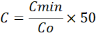  Gdzie: Cmin – cena minimalna Co- cena ocenianej ofertyCzas na wystawienie orzeczenia lekarskiego (10%  - maksymalnie 10 punktów)Wykonawca otrzyma następującą ilość punktów w przypadku zaoferowania danego okresu czasu w jakim Wykonawca deklaruje wykonanie kompletu badań wymaganych i wystawienia orzeczenia lekarskiego:3 dni – 0 punktów;2 dni – 5 punktów;1 dzień – 10 punktów;Okres oczekiwania na badania/przyjęcie u lekarza medycyny pracy od momentu rejestracji pracownika 20% - maksymalnie 20 punktów).Wykonawca otrzyma wskazaną ilość punktów w przypadku zaoferowania okresu oczekiwania pracownika od momentu rejestracji do wyznaczonego terminu badań konsultacji:Badania wstępne maksymalnie 20 punktów – okres oczekiwania na badania:< 3 dni roboczych – 20 punktów;3-5 dni roboczych – 7 punktów;>5 dni roboczych – 0 punktów.Badania okresowe maksymalnie 10 punktów – okres oczekiwania na badania:< 5 dni roboczych – 10 punktów;5-10 dni roboczych – 5 punktów;> 10 dni roboczych – 0 punktów.Wydanie recepty na okulary/szkła podczas badania okulistycznego (10% - maksymalnie 10 punktów).Jeżeli Wykonawca po wykonanym badaniu okulistycznym w przypadku orzeczenia konieczności noszenia okularów korekcyjnych wystawi pracownikowi receptę na dobrane szkła korekcyjne otrzyma 10 punktów. W przeciwnym przypadku Wykonawcy nie zostaną przyznane punkty. Obsługa anglojęzyczna podczas badań i rejestracji (10% - maksymalnie 10 punktów)Jeżeli Wykonawca będzie obsługiwał pracowników obcojęzycznych przy rejestracji oraz w trakcie wizyt lekarskich otrzyma 10 punktów. Jeżeli zapewni jedynie obsługę anglojęzyczna w jednym z aspektów Wykonawcy nie zostaną przyznane punkty.Całkowita liczba punktów stanowi sumę punktów uzyskanych przez ofertę w każdym z kryteriów.TERMIN REALIZACJI ZAMÓWIENIA ORAZ ZWIĄZANIA OFERTĄOkres realizacji usług określa się od dnia 01.01.2021 do dnia 31.12.2022Zamawiający przewiduje możliwość skorzystania z prawa opcji i wydłużenia okresu umowy o kolejne 24 miesiące. Zamawiający przewiduje możliwość skrócenia okresu realizacji usług o maksymalnie 12 miesięcy.Wykonawca pozostaje związany złożoną ofertą przez okres 30 dni. Bieg terminu związania ofertą rozpoczyna się wraz z upływem terminu składania ofert. Termin ten może zostać przedłużony za obopólną zgodą Wykonawcy i Zamawiającego.MIEJSCE ORAZ TERMIN SKŁADANIA OFERTOfertę należy składać droga elektroniczną na adres:kadry@operabaltycka.pllub w formie pisemnej w kancelariiOpery Bałtyckiej w Gdańsku, Al. Zwycięstwa 15, 80-219 Gdańsk 
w godzinach urzędowania.Ofertę sporządzoną na formularzu ofertowym wraz z formularz cenowym należy złożyć w nieprzekraczalnym terminie do dnia 30.09.2020 roku.Za moment złożenia oferty uznaje się datę jej wpłynięcia do Zamawiającego.W ZAKRESIE PYTAŃ MERYTORYCZNYCH OFERENT WINIEN KONTAKTOWAĆ SIĘ Z OSOBĄ:Patrycja Sikora – patrycja.sikora@operabaltycka.pltel. 512 405 148POSTANOWIENIA KOŃCOWEOferent ma prawo złożyć tylko jedną ofertę.Zamawiający nie dopuszcza składania ofert wariantowych.Zamawiający dopuszcza skorzystanie z prawa opcji podczas realizacji umowy zgodnie z zapisami zawartymi w zapytaniu ofertowym.Zamawiający może nie dokonać wyboru oferty najkorzystniejszej i unieważnić zapytanie ofertowe bez podawania przyczyn.……………………………………….(pieczątka oferenta)FORMULARZ OFERTYW odpowiedzi na zapytanie ofertowe z dnia  .........................  dotyczące zamówienia publicznego realizowanego na podstawie art. 4 ust. 8 ustawy z dnia 29 stycznia 2004 r. - Prawo zamówień publicznych pn. świadczenie usług medycyny pracy na potrzeby pracowników Opery Bałtyckiej w GdańskuMy niżej podpisani(Imiona i nazwiska osób reprezentujących oferenta):……………………………………………………………………………………………………………………………………………………..Działając w imieniu i na rzecz (dane wykonawcy):Pełna nazwa:……………………………………………………………………………………………………………………………………adres: ……………………………………………………………..	kod pocztowy: ….…………………………………..miejscowość: …………………………………………………..	NIP: ………………………………………………….……tel. …………………………………………………………………..	e-mail:…………………………………………………..niniejszym składamy ofertę następującej treści:Oferujemy wykonanie zamówienia za kwoty wskazane w załączonymkosztorysie ofertowymOkreślamy:Czas niezbędny na wydanie orzeczenia lekarskiego ………….. dni (od 1 do 3 dni);Czas oczekiwania na przyjęcie na badania wstępne od momentu rejestracji ……………… dni;Czas oczekiwania na przyjęcie na badania okresowe od momentu rejestracji …………… dni;Będziemy / Nie będziemy wydawać recepty na szkła korekcyjne pracownikom dla których wymagana jest praca w okularach korekcyjnych.Będziemy/ Nie będziemy obsługiwać  obcokrajowców w języku angielskim podczas rejestracji i badań.Powyższe ceny uwzględniają wszelkie koszty i ryzyka związane z realizacja powierzonego zadania. Oświadczamy, że zapoznaliśmy się z treścią zapytania ofertowego, istotnymi postanowieniami umowyoraz warunkami realizacji przedmiotu zamówienia.Dysponuję potencjałem technicznym umożliwiającym terminowe zrealizowanie z należytą starannością przedmiotu zamówienia. Uważamy się za związanych niniejszą ofertą przez okres 90 dni. Bieg terminu związania ofertą rozpoczyna się wraz z upływem terminu składania ofert. ............................................................(data i podpis osoby reprezentującej oferenta)